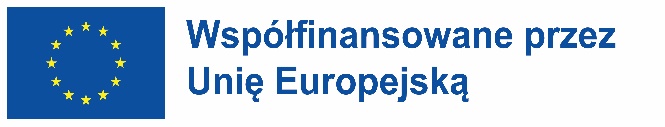  ZAŁĄCZNIK NR 1ZGODA RODZICÓW/OPIEKUNÓW PRAWNYCHNa udział dziecka w projekcieMy suistainable future. Moja zrównoważona przyszłość.program Erasmus+ /  Akcja KA210nr wniosku  2022-1-PL01-KA210-SCH-000081393WYRAŻAM ZGODĘ na udział mojego syna/córki …………………….…………………………………………………………….…………. klasa ………………………….…….. w projekcie Erasmus+ My suistainable future. Moja zrównoważona przyszłość realizowanym przez I Liceum Ogólnokształcące im. H.Sienkiewicza w Kędzierzynie-Koźlu w terminie 01.10.2022- 31.09.2023. Oświadczam, iż zapoznałam/zapoznałem się z założeniami programu Erasmus+ (www.erasmusplus.org.pl), Regulaminem udziału w projekcie Erasmus+ My suistainable future. Moja zrównoważona przyszłość. Wyrażam, zgodę na przetwarzanie danych osobowych w związku z działaniami dotyczącymi projektu.     Data  14.09.2022                                     …………………………………………………                                                           Podpisy rodziców / opiekunów prawnychZałącznik nr 2OŚWIADCZENIE O WYRAŻENIU ZGODY NA PRZETWARZANIE DANYCH OSOBOWYCH ORAZ WYKORZYSTANIE WIZERUNKU W związku z moim przystąpieniem /mojego dziecka/ do udziału w projekcie Erasmus+ My suistainable future. Moja zrównoważona przyszłość realizowanym przez I Liceum Ogólnokształcące im. H.Sienkiewicza w Kędzierzynie-Koźlu, oświadczam, iż: Zgodnie z art. 7 rozporządzenia Parlamentu Europejskiego i Rady (UE) 2016/679 z dnia 27 kwietnia 2016 r. w sprawie ochrony osób fizycznych w związku z przetwarzaniem danych osobowych i w sprawie swobodnego przepływu takich danych oraz uchylenia dyrektywy 95/46/WE (ogólne rozporządzenie o ochronie danych), zwanego dalej „RODO”, niniejszym wyrażam zgodę na gromadzenie i przetwarzanie moich danych osobowych/danych osobowych mojego dziecka/, przez Administratora tj.I Liceum Ogólnokształcące im. H.Sienkiewicza w Kędzierzyna-Koźlu, w zakresie niezbędnym do realizacji, ewaluacji, kontroli, monitoringu oraz sprawozdawczości ww. Projektu. 2. Dane osobowe moje /mojego dziecka/ w zakresie wskazanym przez realizatora Projektu podaję dobrowolnie, mając świadomość, że odmowa ich podania jest równoznaczna z brakiem możliwości udzielenia wsparcia w ramach Projektu. 3. Wyrażam zgodę na fotografowanie oraz nagrywanie mojej osoby /mojego dziecka/ podczas realizacji ww. Projektu. 4. Wyrażam zgodę na umieszczanie i udostępnianie wizerunku mojej osoby /mojego dziecka/ w dokumentacji zdjęciowej i/lub filmowej i/lub audiowizualnej z realizacji Projektu na: a. stronie internetowej oraz portalu społecznościowym (Facebook, strona internetowa szkoły jako realizatora ww. Projektu, b. we wszelkich publikacjach tradycyjnych i elektronicznych dotyczących realizacji ww. Projektu, c. innych istotnych z punktu widzenia realizacji ww. Projektu.          5. Zostałam/-em pouczona/-y o przysługujących mi uprawnieniach w zakresie możliwości wglądu do gromadzonych moich danych osobowych /danych osobowych mojego dziecka/, ich uzupełniania, uaktualniania oraz żądania sprostowania w razie stwierdzenia, że dane te są niekompletne, nieaktualne lub nieprawdziwe, usunięcia, ograniczenia przetwarzania, do przenoszenia danych, wniesienia sprzeciwu, do cofnięcia zgody w dowolnym momencie bez wpływu na zgodność z prawem przetwarzania, którego dokonano na podstawie zgody przed jej cofnięciem. 6. Gdy uznam, iż przetwarzanie ww. danych osobowych przez Administratora narusza przepisy ogólnego rozporządzenia o ochronie danych osobowych z dnia 27 kwietnia 2016 r., mam prawo do wniesienia skargi do Prezesa Urzędu Ochrony Danych Osobowych. 14.09.2022 ………………………………………… …………..…………….………………… Data Czytelny podpis rodzica/opiekuna prawnego                                                                                           14.09.2022………………… …………..…………….………………………                                                                       Data Czytelny podpis uczestnika/uczestniczki projektu        Załącznik nr 3                                                                OŚWIADCZENIE                                                                  uczestnika projektu ………………………………………………………………………………………………………………..                                                   Imię i nazwisko uczestnika projektuW związku z moim przystąpieniem do udziału w projekcie Erasmus+ My suistainable future. Moja zrównoważona przyszłość realizowanym przez I Liceum Ogólnokształcące im. H. Sienkiewicza w Kędzierzynie-Koźlu, oświadczam, iż zapoznałam/em się z regulaminem udziału w projekcie i zobowiązuję się do jego przestrzegania.Data 23.09. 2022             Miejscowość …………………………             Imię i nazwisko …………………………………………………. Załącznik nr 4I Liceum Ogólnokształcące im. H.Sienkiewcza w Kędzierzynie-Koźlu FORMULARZ ZGŁOSZENIOWYdo udziału w projekciept. My suistainable future. Moja zrównoważona przyszłośćDane osobowe kandydata/kandydatki1Imię i nazwisko uczestnika / uczestniczki :2Data i miejsce urodzenia:3PESEL:4Adres zamieszkania:5Nr telefonu uczestnika / uczestniczki:6E-mail uczestnika / uczestniczki:7Imię i nazwisko rodzica / opiekuna prawnego (A):8Numer telefonu komórkowego rodzica / opiekuna prawnego (A):9Adres e-mail rodzica / opiekuna prawnego (A):10Imię i nazwisko rodzica / opiekuna prawnego (B):11Numer telefonu komórkowego rodzica / opiekuna prawnego (B):12Adres e-mail rodzica / opiekuna prawnego (B)